UAS 1 Ketrampilan Komunikasi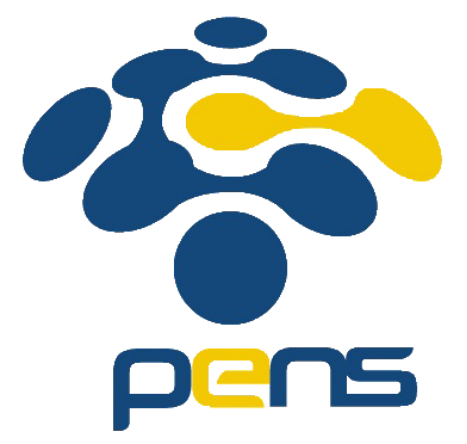 Nama : Devafilla Rizqy SantosaKelas : 1 D4 Teknik Informatika ANRP : 3120600026Komunikasi melalui emailApa saja hal baik yang patut dipertahankan pada email tersebut?- Bagian dokumen pendukung dapat dipertahankan (bersama email ini saya 	lampirkan pula beberapa dokumen pendukung, antara lain: 1. Surat pengantar 	dari PENS 2. Proposal magang 3. CV). - Format bahasa dapat dipertahankan untuk UI sudah bagus.- Pada bagian penutup (Besar harapan saya, Bapak/Ibu memberikan 		kesempatan saya untuk magang di PT. Elnusa, tbk. Atas perhatian yang 		diberikan, saya ucapkan terima kasih.) menyatakan bahwa sipelamar 		menginginkan magang di PT tersebut.Apa saja hal yang masih bisa diperbaiki pada email tersebut?- Tambahkan identitas yang lengkap (alamat rumah, ttl, nomor yang dapat dihubungi, dll). - Jangan memakai bapak atau ibu gunakan nama asli yang ditujukan untuk penerima email tersebut. Karena lebih baik menyebutkan nama aslinya.Menyusun alat bantu presentasiApa saja hal baik yang patut dipertahankan pada PPT tersebut?- Materi yang disampaikan sangat memadai pada masa ini ya itu masa 	pandemi yang dimana masyarakat dihimbau untuk menggunakan masker saat 	berpergian.- Struktur bahasa mudah dipahami dan dimengerti oleh setiap orang karena 	menggunakan bahasa Indonesia yang dapat di pahami oleh siapa saja.- Untuk tamplate sudah cocok dan serasi dimata saya karena memakai 3 	warna hijau, putih, dan oren.Apa saja hal yang masih bisa diperbaiki pada PPT tersebut?- Seringkali ukuran huruf menjadi penentu kejelasan informasi yang 	disampaikan 	dalam power point. Pada saat memilih ukuran huruf, 	sebenarnya program power 	point sudah membuat standar (default) ukuran 	huruf yang pas baik itu untuk judul 	maupun tubuh (body) tulisan.- ‘Times New Roman’ atau ‘Calibri’ ini menunjukkan pribadi yang enggan 	berimprovisasi dan menerima standar (default) yang diberikan oleh 	progam 	power point.- Di lain saat, karena ingin terlihat canggih dan memesona, maka 	ditampilkan grafik dengan berbagai warna, dilengkapi dengan huruf, 	bahkan mungkin animasi tapi ujungnya adalah pemirsa yang 	kebingungan. Tentu hal semacam itu harus dihindari.Menyampaikan presentasi yang menarik dan berpengaruhTuliskan 2 tantangan terbesar yang kalian hadapi ketika menyampaikan presentasi.- Mengenali Situasi dan Audiens.- PembahasanApa saja hal yang bisa dilakukan untuk mengatasi tantangan tersebut.- Mengenali Situasi dan Audiens.perlu melakukan koordinasi dengan audiens, atau panitia penyelanggara 	untuk menanyakan hal-hal yang ingin diketahui. Seperti, dalam acara apa 	melakukan presentasi, berapa lama waktu untuk presentasi, presentasi 	dilakukan di luar ruangan atau di dalam, adakah sarana pendukung yang 	digunakan, siapa saja yang akan hadir, berapa usia mereka, bagaimana 	tingkat pendidikannya, apa jabatannya, berapa rasio jumlah laki-laki dan 	perempuan, dan lain-lain sesuai dengan kebutuhan.- Pembahasanmenjelaskan materi secara tersetruktur dan jelas, selain itu juga harus terampil menggunakan transisi antar sub topik, supaya audiens memperoleh kejelasan alur presentasi. Sampaikan materi dengan penuh antusias dan semangat, optimalkan bahasa tubuh dan intonasi suara. Buat audiens terlibat dalam presentasi dengan mengajukan pertanyaan, mengajak audiens bergerak dan mempengaruhi emosi mereka dengan cerita yang inspiratif. Jika ini lakukan dengan baik, maka apa yang menjadi tujuan presentasi akan tercapai.